OregonBuys Amendment GuidanceIntroductionThis guidance document will help approvers understand how to approve/disapprove documents in OregonBuys. Approvals Action Button (Home Screen)Items can be added, cancelled, or modifiedAttachments can be addedThe location, organization, type code, fiscal year, bid type and purchase method are among the fields that CANNOT be modifiedGeneral TabSome information on the general tab can be modified such as description, available date and bid opening dateThe location, organization, type code, fiscal year, bid type and purchase method are among the fields that CANNOT be modified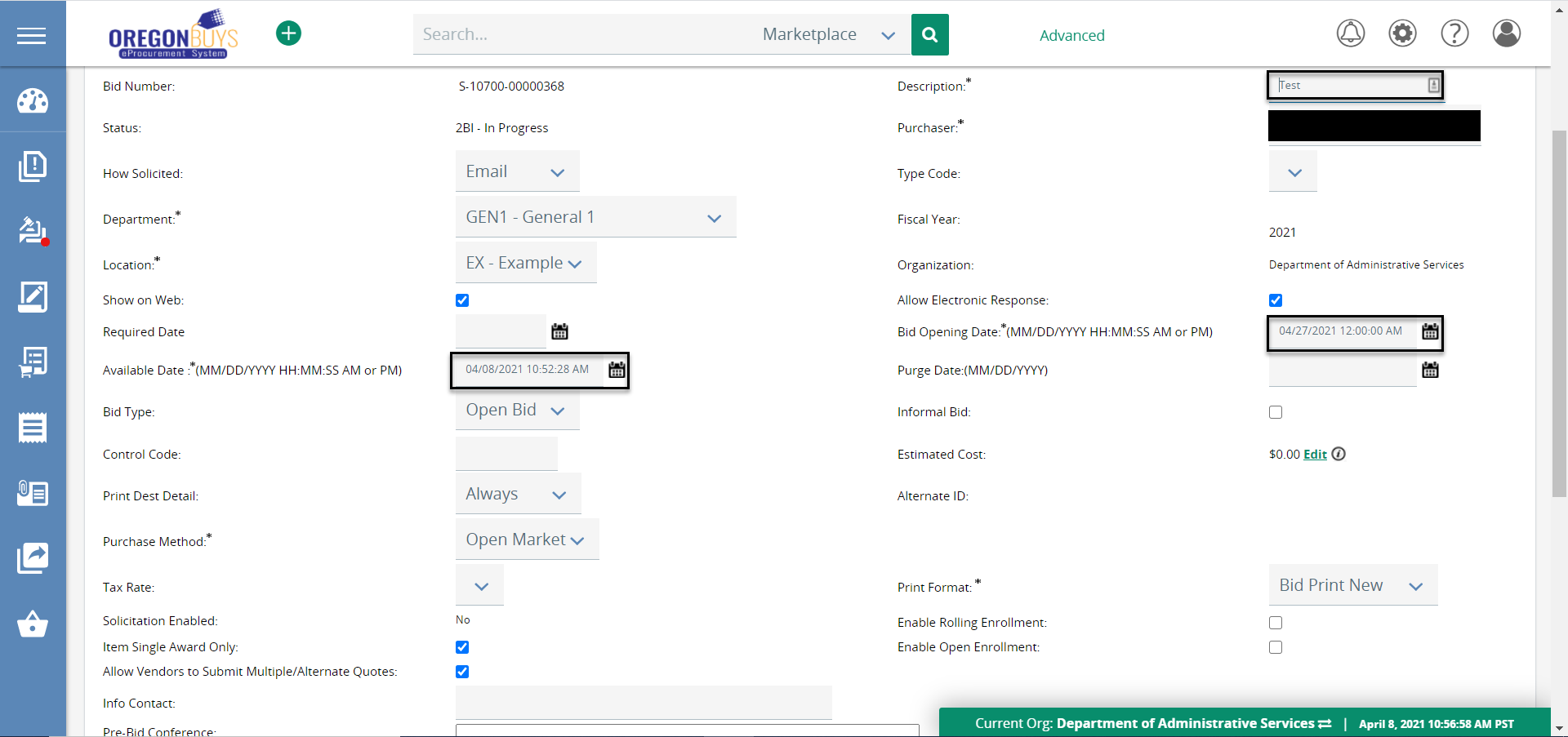 Attachments TabAttachments and questions can be added or modified (e.g., responses to vendor Questions on Q&A)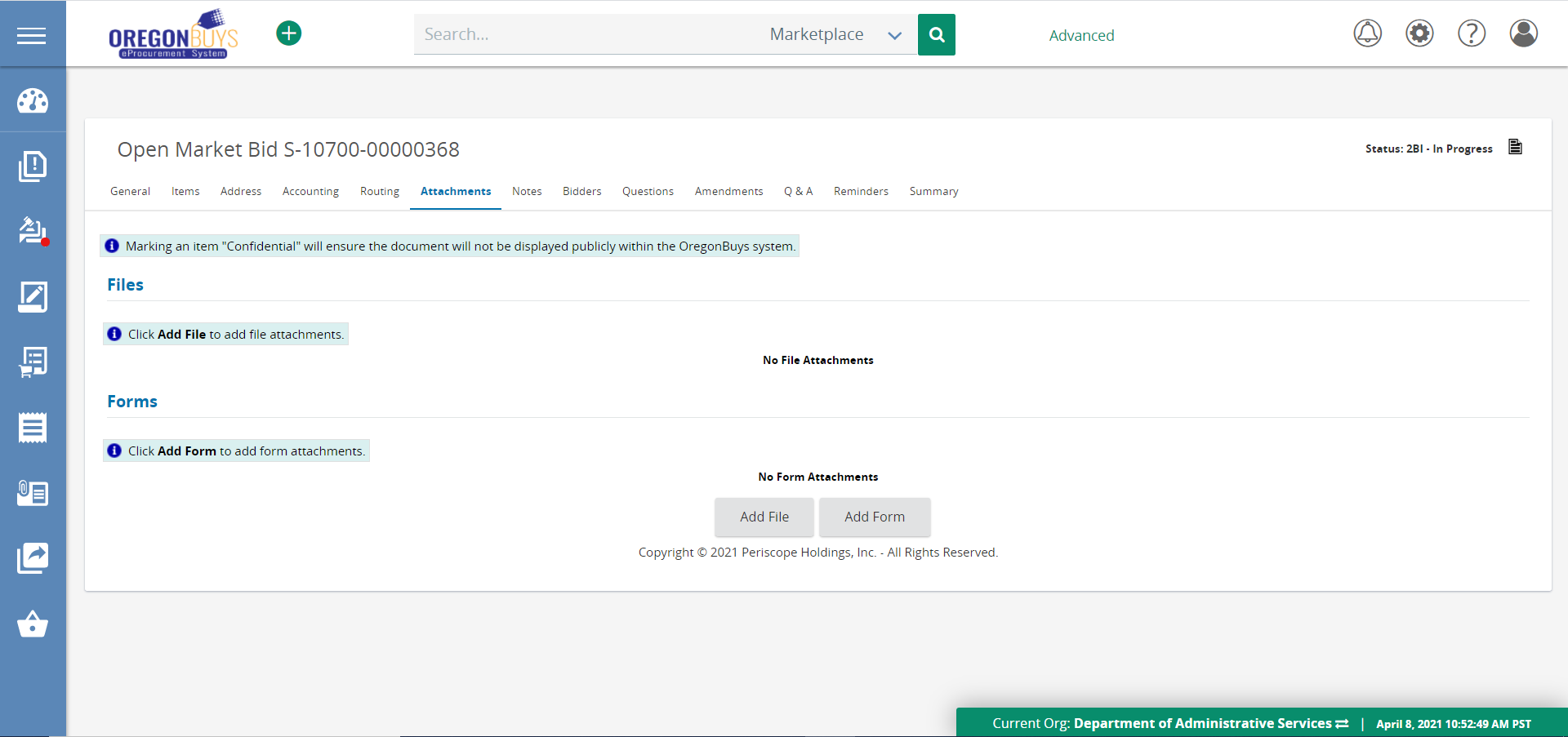 